
SPISAK SUDSKIH TUMAČA ZA BEŽANIJU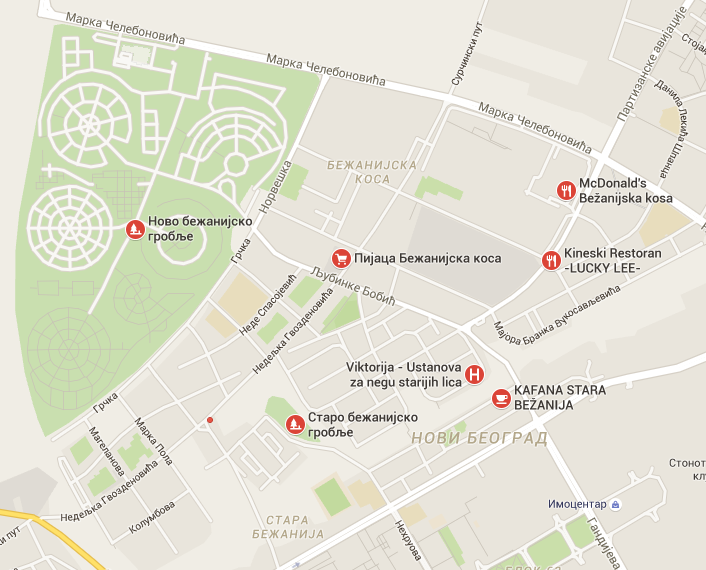 Sudski tumač za engleski jezik Bežanija
Sudski tumač za hebrejski jezik Bežanija
Sudski tumač za nemački jezik Bežanija
Sudski tumač za persijski jezik Bežanija
Sudski tumač za francuski jezik Bežanija
Sudski tumač za hrvatski jezik Bežanija
Sudski tumač za italijanski jezik Bežanija
Sudski tumač za japanski jezik Bežanija
Sudski tumač za ruski jezik Bežanija
Sudski tumač za latinski jezik Bežanija
Sudski tumač za norveški jezik Bežanija
Sudski tumač za mađarski jezik Bežanija
Sudski tumač za švedski jezik Bežanija
Sudski tumač za makedonski jezik Bežanija
Sudski tumač za španski jezik Bežanija
Sudski tumač za pakistanski jezik Bežanija
Sudski tumač za kineski jezik Bežanija
Sudski tumač za znakovni jezik BežanijaSudski tumač za bosanski jezik Bežanija
Sudski tumač za poljski jezik Bežanija
Sudski tumač za arapski jezik Bežanija
Sudski tumač za portugalski jezik Bežanija
Sudski tumač za albanski jezik Bežanija
Sudski tumač za romski jezik Bežanija
Sudski tumač za belgijski jezik Bežanija
Sudski tumač za rumunski jezik Bežanija
Sudski tumač za bugarski jezik Bežanija
Sudski tumač za slovački jezik Bežanija
Sudski tumač za češki jezik Bežanija
Sudski tumač za slovenački jezik Bežanija
Sudski tumač za danski jezik Bežanija
Sudski tumač za turski jezik Bežanija
Sudski tumač za finski jezik Bežanija
Sudski tumač za ukrajinski jezik Bežanija
Sudski tumač za grčki jezik Bežanija
Sudski tumač za holandski jezik Bežanija
Sudski tumač za korejski jezik Bežanija
Sudski tumač za estonski jezik BežanijaLokacijaBežanijaInternetakademijaoxford.comTelefon+381(0)11/405-80-05+381(0)69/30-80-584+381(0)69/30-80-627Radno vreme8:00 AM – 4:00 PM
9:00 AM – 2:00 PM (Subotom)